Домашнее задание по сольфеджио для 2 классаДля всех групп!Ответьте на вопросы: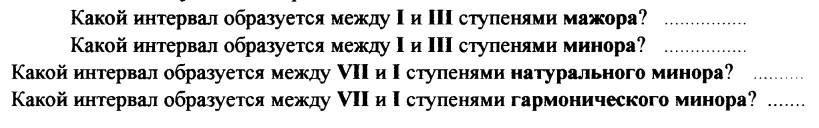 Впишите нужные цифры: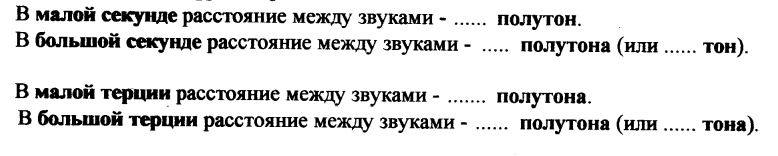 Поставьте диезы там, где необходимо, чтобы все данные терции превратились в большие: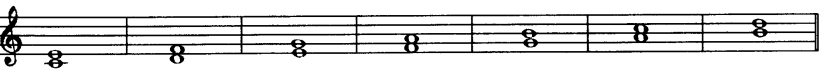 